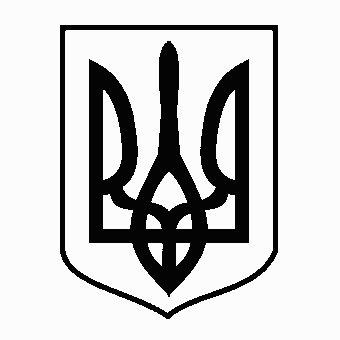                                     У К Р А Ї Н А                                  ПроектЖовківська міська радаЛьвівського  району Львівської областісесія VIII- го демократичного скликанняРІШЕННЯВід     ________2021 р.  №                                                                            м. ЖовкваПро затвердження статуту Комунального підприємства«Жовківське міське виробниче управління житлово-комунального  господарства» у новій редакції      Відповідно до ст. ст. 25, 26, 59 Закону України «Про місцеве самоврядування в Україні», Закону України «Про внесення змін до деяких законодавчих актів України щодо впорядкування окремих питань організації та діяльності органів місцевого самоврядування та районних державних адміністрацій» з метою приведення у відповідність установчих документів комунальних підприємств до вимог чинного законодавства, враховуючи висновки постійних комісій, Жовківська міська рада В И Р І Ш И Л А:1. Затвердити статут Комунального підприємства «Жовківське міське виробниче управління житлово-комунального  господарства» (ЄДРПОУ 03348732) в новій редакції, що додається.2. Директору Комунального підприємства «Жовківське міське виробниче управління житлово-комунального  господарства» забезпечити державну реєстрацію вищезазначених змін.3. Контроль за виконанням  рішення покласти на постійну комісію з питань комунального майна та господарства, приватизації, житлового господарства, транспорту, будівництва, благоустрою та енергозбереження (Мариняк І.Г.). Міський голова                                                    Олег ВОЛЬСЬКИЙ 